 Return to: Programs of Study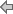 PurposeThe College Credit Certificate (CCC) in Accounting Technology Management prepares students for further education and careers such as accounts receivable coordinator, accounts payable coordinator, bookkeeper, credit and collections coordinator, payroll coordinator, accountant, auditor, and other accounting paraprofessionals in advanced professional accounting occupations.The content includes but is not limited to the principles, procedures, and theories of organizing,  and recording business and financial transactions and the preparation of accompanying financial records and reports for internal and external users.Program StructureThis program is a planned sequence of instruction consisting of 27 credit hours of Accounting Technology Requirements. Students completing this College Credit Certificate can transfer the credits directly to the Accounting Technology egree.Course PrerequisitesMany courses require prerequisites.  Check the description of each course in the list below for prerequisites, minimum grade requirements, and other restrictions. Students must complete all prerequisites for a course prior to registering for it.Certificate Completion/GraduationStudents must fulfill all requirements of their program. Students must indicate their intention to attend commencement ceremony by completing the Commencement Form by the published deadline.Accounting Technology Management Requirements: 27 Credit HoursACG 2021 - Financial Accounting 3 creditsACG 2071 - Managerial Accounting 3 creditsACG 2450 - Accounting Software Applications 3 creditsCGS 1100 - Computer Applications for Business 3 creditsFIN 2001 - Business Finance 3 creditsMTB 1103 - Business Mathematics 3 creditsTAX 2000 - Federal Tax Accounting I 3 creditsTAX 2010 - Federal Tax Accounting II 3 creditsTotal Degree Requirements: 27 Credit Hours